I. Пояснительная записка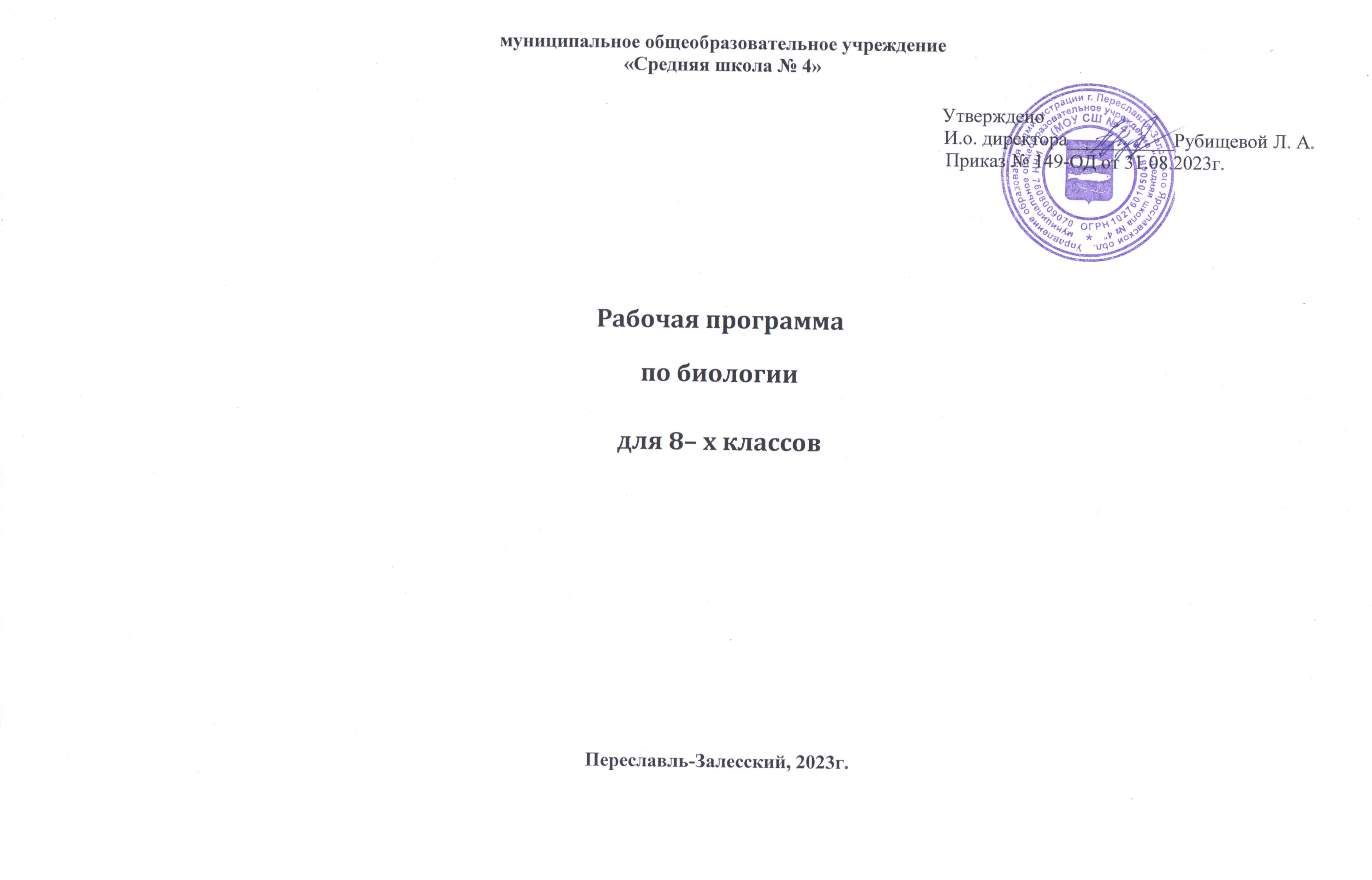             Рабочая программа по биологии составлена на основе следующих нормативных документов:- Федерального закона Российской Федерации от 29.12.2012 года №273-ФЗ «Об образовании в Российской Федерации».- Федерального государственного образовательного стандарта основного общего образования, утвержденного приказом Минобрнауки России от 17 декабря 2010 г. № 1897. Содержание и результаты скорректрованы и приведены в соответствие с ФОП СОО.- Приказа Министерства образования и науки РФ № 1577 от 31.12.2015 г. «О внесении изменений в федеральный государственный стандарт основного общего образования, утвержденный приказом Министерства образования и науки Российской Федерации от 17.12.2010г.»- Приказа Министерства образования и науки РФ от 04.10.2010 № 986 «Об утверждении федеральных требований к образовательным учреждениям в части минимальной оснащенности учебного процесса и оборудования учебных помещений».- Приказа Министерства образования и науки РФ от 28.12.2010 № 2106 «Об утверждении федеральных требований к образовательным учреждениям в части охраны здоровья обучающихся, воспитанников».- Концепции преподавания предмета Биология (распоряжение Министерства просвещения. Российской Федерации протокол от 3 декабря 2019 г. № ПК-4вн) - ФООП ООО (Приказ Министерства просвещения Российской Федерации от 16 ноября 2022 г. № 993 «Об утверждении федеральной образовательной программы основного общего образования» (Зарегистрировано в Минюсте России 22.12.2022, № 71764)- Федеральной рабочей программы основного общего образования предмета «Биология» (далее – ФРП ООО) - Методического письма ГОУ ЯО ИРО о преподавании учебного предмета «Биология» в общеобразовательных учреждениях Ярославской области в 2023-2024 учебном году.Основной образовательной программы основного общего образования МОУ СШ № 4. Календарного учебного графика на 2023-2024 учебный год.Учебного плана МОУ СШ № 4 на 2023 - 2024 учебный год.На изучение биологии в 8 классе отводится 2 учебных часа в неделю, 68 часов в год.  Перечень компонентов учебно-методического комплексаСписок литературы для обучающихся: Биология. 8 класс: учебник. В. И. Сивоглазов, А. А. Каменский, Н. Ю. Сарычева. – М.: Просвещение, 2022.Список литературы для учителя: Биология. Примерные рабочие программы. Предметная линия учебников В. И. Сивоглазова. 5—9 классы: учеб. пособие для общеобразоват. организаций / В. И. Сивоглазов. — М.: Дрофа, 2019. II. Содержание учебного предметаРаздел 1. МЕСТО ЧЕЛОВЕКА В СИСТЕМЕ ОРГАНИЧЕСКОГО МИРА (5 часов)Человек как часть живой природы, место человека в системе органического мира. Черты сходства человека и животных. Сходство и различия человека и человекообразных обезьян. Человек разумный. Биологические и социальные факторы антропосоциогенеза. Этапы и факторы становления человека. Расы человека, их происхождение и единство.Демонстрация скелетов человека и позвоночных, схем, рисунков, раскрывающих черты сходства человека и животных, модели «Происхождение человека», моделей остатков материальной первобытной культуры человека, иллюстраций представителей различных рас человека.Основные понятия: Вид Человек разумный. Антропогенез. Факторы антропогенеза биологические и социальныеУмения: Выявлять признаки человека, характерные для царства животных, типа хордовых, класса млекопитающих, отряда приматов, и отличительные видовые особенности. Характеризовать основные этапы антропогенеза. Выявлять характерные расовые признаки и знать их значение в процессе эволюции.Наука о человеке: анатомия, физиология, гигиена. Великие анатомы и физиологи: Гиппократ, Клавдий Гален, Андреас Везалий. Клеточное строение организма. Ткани: эпителиальные, соединительные, мышечные, нервная. Органы человеческого организма. Системы органов. Взаимосвязь органов и систем органов как основа гомеостаза. Демонстрация схем систем органов человека. Лабораторные и практические работы. Лабораторная работа №1: Изучение клеток слизистой оболочки полости рта человека. Лабораторная работа №2: Распознавание органов и систем органов человека (по таблицам).Лабораторная работа №3: «Выявление особенностей строения клеток разных тканей» (на готовых микропрепаратах) оцениваемая.Изучение микроскопического строения тканей. Распознавание органов и систем органов (виртуально и по муляжам).Демонстрация портретов великих ученых — анатомов и физиологов.Основные понятия: Анатомия. Физиология. Гистология. Цитология. Клетка. Ткань. Орган. Система органов.Умения: Характеризовать вклад ученых в развитие наук о человеке. Определять принадлежность органа к системе, уметь классифицировать ткани организма, знать принципы классификации тканей и их особенности.ПРЕДМЕТНЫЕ РЕЗУЛЬТАТЫ ОБУЧЕНИЯУчащиеся должны знать:- признаки, доказывающие родство человека и животных;- биологические и социальные факторы антропогенеза;- основные этапы эволюции человека; — основные признаки рас.Учащиеся должны уметь:- анализировать особенности строения человека и других млекопитающих.- вклад отечественных ученых в развитие знаний о строении и функциях организма человека.- основные признаки организма человека;- виды тканей и их классификацию;- системы органов, их состав, строение и функциональное назначение;- отличие системы органов от аппарата.- узнавать ткани по рисункам и на микропрепаратах;- объяснять взаимосвязь между строением и функцией.Раздел 2. ФИЗИОЛОГИЧЕСКИЕ СИСТЕМЫ ОРГАНОВ ЧЕЛОВЕКА (61 часов)Регуляторные системы – нервная и эндокринная (9 часов)Гуморальная регуляция. Понятие о регуляции. Нервная, гуморальная и нейрогуморальная регуляция. Гуморальная регуляция. Железы внутренней секреции. Состав эндокринного аппарата. Гормоны и их роль в обменных процессах. Демонстрация схем строения эндокринных желез; строения, биологической активности и точек приложения гормонов; фотографий больных с различными нарушениями функции эндокринных желез. Нервная регуляция. Значение нервной системы. Центральная и периферическая нервная система. Вегетативная и соматическая части нервной системы. Рефлекс; проведение нервного импульса. Строение и функции спинного мозга, отделов головного мозга. Большие полушария головного мозга. Кора больших полушарий. Значение коры больших полушарий и ее связи с другими отделами мозга.Демонстрация моделей головного мозга, схем рефлекторных дуг безусловных рефлексов; безусловных рефлексов различных отделов мозга.Лабораторные и практические работы.  	Лабораторная работа №4: «Изучение строения головного мозга».Основные понятия: регуляция. Нервная регуляция. Гуморальная регуляция. Нейрогуморальная регуляция. Рефлекс. Гормон.Умения: отличать механизмы нервной и гуморальной регуляции. Описывать механизм регуляции различных функций.ПРЕДМЕТНЫЕ РЕЗУЛЬТАТЫ ОБУЧЕНИЯУчащиеся должны знать:- роль регуляторных систем в организме;- механизм регуляции функций.Учащиеся должны уметь:- объяснять взаимосвязь и функции головного мозга, спинного мозга;- объяснять механизм гуморальной регуляции функций организма.Сенсорные системы (7 часов)Органы чувств (анализаторы), их строение, функции. Строение, функции и гигиена органов зрения. Строение и функции органов слуха.Предупреждение нарушений слуха. Органы осязания, вкуса, обоняния. Гигиена органов чувств. Мышечное и кожное чувство. Зрительный анализатор и особенности его строения. Близорукость, дальнозоркость, их коррекция и профилактика. Слуховой анализатор, строение и функционирование. Вестибулярный аппарат и его тренировка. Осязание, обоняние, вкус. Роль коры головного мозга в ориентации человека в мире запахов, звуков и ощущений.Демонстрации: макеты глаза, барельеф «Строение уха». Иллюзии. Выявление слепого пятна. Проверка цветового зрения (виртуально).Лабораторные работы. Лабораторная работа №5: «Изучение строения и работы органа зрения» (оцениваемая).Контрольная работа №1 по темам: «Регуляторные системы – нервная и эндокринная. Сенсорные системы» ВМОсновные понятия: анализатор. Оптическая система глаза. Вестибулярный аппарат.Умения: объяснять функционирование анализаторов, меры профилактики близорукости  и снижения слуха.ПРЕДМЕТНЫЕ РЕЗУЛЬТАТЫ ОБУЧЕНИЯУчащиеся должны уметь:- выявлять признаки строения и функционирования органов чувств;- соблюдать меры профилактики заболеваний органов чувств.Опорно-двигательная система (5 часов)Скелет человека, его отделы: осевой скелет, скелет поясов конечностей, скелет свободных конечностей. Особенности скелета человека, связанные с трудовой деятельностью и прямохождением. Состав и строение костей: трубчатые и губчатые кости. Классификация костей. Рост костей. Возрастные изменения в строении костей. Типы соединения костей. Заболевания опорно-двигательной системы и их профилактика. Мышечная система. Строение и развитие мышц. Основные группы мышц, их функции. Работа мышц; *статическая и динамическая нагрузка. Роль нервной системы в регуляции работы мышц. Утомление мышц, роль активного отдыха в восстановлении активности мышечной ткани. Значение физической культуры и режим труда в правильном формировании опорно-двигательного аппарата.Демонстрация скелета человека, отдельных костей, распилов костей; приемов оказания первой помощи при повреждениях (травмах) опорно-двигательного аппарата, схем расположения мышц на теле. Измерение массы и роста своего организма. Изучение внешнего строения костей. Изучение влияния органических и неорганических веществ на механические свойства костей (виртуально). Лабораторные и практические работы. Лабораторная работа №6: «Выделение особенностей строения позвонков и позвоночника» (оцениваемая).Лабораторная работа №7: Исследование свойств кости и строения костей.Лабораторная работа №8: Измерение массы и роста своего организма. Изучение влияния статической и динамической нагрузки на утомление мышц.		Лабораторная работа №9: Выявление нарушения осанки и наличия плоскостопия. 		Лабораторная работа №10: Оказание первой помощи при повреждении скелета и мышц. (оцениваемая)Основные понятия: опорно-двигательный аппарат. Утомление, статическая и динанмическая работа мышц. Мышцы антагонисты и синергисты.Умения: определять кости по внешнему виду и расположению в скелете, определять принадлежность мышцы к определенной группе и описывать ее функцию.ПРЕДМЕТНЫЕ РЕЗУЛЬТАТЫ ОБУЧЕНИЯУчащиеся должны знать:- части скелета человека;- химический состав, строение и классификацию костей;- строение сустава и классификацию соединений костей;- основные скелетные мышцы и их группы.Учащиеся должны уметь:- распознавать части скелета на наглядных пособиях и живом человеке;- находить основные мышцы на наглядных посо- биях и живом человеке; — находить суставы на наглядных пособиях и живом человеке;- оказывать первую доврачебную помощь при переломах, вывихах, растяжениях и ушибах.Внутренняя среда организма (4 часа)Понятия «внутренняя среда» и «гомеостаз». Тканевая жидкость. Кровь, ее состав и значение в обеспечении жизнедеятельности организма. Клеточные элементы крови: эритроциты, лейкоциты, тромбоциты. Плазма крови. Свертывание крови. Группы крови. Лимфа. Иммунитет. Аллергия. Инфекционные заболевания. Предупредительные прививки. Лечебные сыворотки. Переливание крови. *Донорство. * Значение работ Л. Пастера и И. И. Мечникова в области иммунитета.Демонстрация схем, посвященных составу крови, группам крови. Виртуальная лабораторная работа по определению групп крови. Гемолиз эритроцитов (виртуально).  *Определение массы крови по показателю массы тела собственного организма.Лабораторные и практические работы.  	Лабораторная работа №11: «Сравнение микроскопического строения крови человека и лягушки»Основные понятия: внутренняя среда. Гомеостаз. Кровь. Форменные элементы крови. Плазма. Сыворотка. Иммунитет. Группы крови. Антиген. Антитело (иммуноглобулин).Умения: описывать особенности групп крови, механизм свертывания крови и иммунитета.ПРЕДМЕТНЫЕ РЕЗУЛЬТАТЫ ОБУЧЕНИЯУчащиеся должны знать:- состав внутренней среды организма;- классификацию видов иммунитета и состав иммунной системы;- группы крови и их особенности;- сущность прививок и их значение.Учащиеся должны уметь:- узнавать клетки крови и сравнивать их между собой по различным признакам; — объяснять механизм свертывания крови;- объяснять принципы переливания крови.Сердечно-сосудистая и лимфатическая система (5 часа)Сердце, его строение и регуляция деятельности, большой и малый круги кровообращения. Сердечный цикл. Строение венозных и артериальных сосудов. Лимфообращение. Движение крови по сосудам. Кровяное давление. *Регуляция давления. Пульс. *Заболевания органов кровообращения, их предупреждение.Демонстрация моделей сердца человека, схем строения клеток крови и органов кровообращения.Лабораторные и практические работы.  	Лабораторная работа №12: «Подсчёт пульса в разных условиях. Измерение артериального давления» (оцениваемая).Лабораторная работа №13: Первая помощь при кровотечениях.Контрольная работа №2 по темам: «Внутренняя среда. Сердечно-сосудистая и лимфатическая системы.» ВМ 	Основные понятия: артерии. Вены. Капилляры. Кровяное давление. Пульс. Сердечный цикл.Умения: описывать регуляцию работы сердца, фазы сердечного цикла и механизм движения крови по сосудам.ПРЕДМЕТНЫЕ РЕЗУЛЬТАТЫ ОБУЧЕНИЯУчащиеся должны знать:- механизм транспорта веществ в организме;- классификацию сосудов организма;- сердечный цикл и принципы работы сердца.Учащиеся должны уметь:- измерять пульс и кровяное давление;- оказывать первую доврачебную помощь при различных видах кровотечения.Дыхательная система (3 часа)Потребность организма человека в кислороде воздуха. Органы дыхания, их строение. Дыхательные движения. Газообмен в легких, тканях; перенос газов эритроцитами и плазмой крови. Регуляция дыхания. Гигиена органов дыхания. Заболевания органов дыхания. Инфекционные заболевания. Голосовой аппарат.Демонстрация моделей гортани, легких; схем, иллюстрирующих механизм вдоха и выдоха; приемов искусственного дыхания. *Определение объема легочной вентиляции по показателям частоты дыхания до и после нагрузки.Лабораторные и практические работы.  Лабораторная работа №14: Измерение обхвата грудной клетки в состоянии вдоха и выдоха. Определение частоты дыхания. Влияние различных факторов на частоту дыханияОсновные понятия: дыхание. Дыхательный цикл. Жизненная емкость легких. Воздухоносные пути.Умения: описывать механизм внешнего дыхания и газообмена, рассчитывать жизненную емкость легких.ПРЕДМЕТНЫЕ РЕЗУЛЬТАТЫ ОБУЧЕНИЯУчащиеся должны знать:- состав и строение дыхательной системы и дыхательного аппарата;- меры профилактики заболеваний дыхательной системы.Учащиеся должны уметь:- объяснять механизм дыхания и газообмена;- оказывать первую доврачебную помощь утопающему и при отравлении человека угарным газом.Пищеварительная система (5 часов)Питательные вещества и пищевые продукты. Потребность человека в пище и питательных веществах. Пищеварение. Строение и функции органов пищеварения. Пищеварительные железы: печень и поджелудочная железа. Этапы процессов пищеварения. *Исследования И. П. Павлова                 в области пищеварения. Демонстрация модели торса человека с внутренними органами и топографии последних, муляжей внутренних органов.Лабораторные и практические работы.  	Лабораторная работа №15: Исследование действия ферментов слюны на крахмал.Лабораторная работа №16: Наблюдение действия желудочного сока на белкиОсновные понятия: пищеварение. Пищеварительный канал. Пищеварительные железы. Ферменты. Перистальтика. Всасывание.Умения: описывать этапы пищеварения и состав пищеварительных соков, характеризовать процесс всасывания.ПРЕДМЕТНЫЕ РЕЗУЛЬТАТЫ ОБУЧЕНИЯУчащиеся должны знать:- состав, строение и функционирование пищеварительной системы и пищеварительного аппарата;- расположение органов пищеварительной системы на живом человеке;- меры профилактики заболеваний пищеварительной системы.Учащиеся должны уметь:- характеризовать процесс пищеварения в различных отделах пищеварительной системы;- находить органы пищеварительной системы на рисунках и муляжах.Обмен веществ (6 часов)Общая характеристика обмена веществ и энергии. Пластический и энергетический обмен, их взаимосвязь. Обмен воды, минеральных веществ, белков, жиров и углеводов и его регуляция. Нормы и режим питания. Рациональное питание. Витамины. Их роль в обмене веществ. Гиповитаминоз. Гипервитаминоз.Лабораторные и практические работы. Лабораторная работа №17: Исследование состава продуктов питания.Лабораторная работа №18: Способы сохранения витаминов в пищевых продуктах. (оцениваемая)Лабораторная работа №19: Составление меню в зависимости от калорийности пищи. (оцениваемая)Контрольная работа №3 по темам: «Кровеносная, дыхательная, пищеварительная системы». ВМОсновные понятия: обмен веществ и энергии. Пластический обмен (ассимиляция, анаболизм). Энергетический обмен (диссимиляция, катаболизм).Умения: рассчитывать потребность человека в питательных веществах и энергетический эквивалент белков, жиров и углеводов. Описывать этапы обмена белков, жиров и углеводов, и роль витаминов и минеральных веществ.ПРЕДМЕТНЫЕ РЕЗУЛЬТАТЫ ОБУЧЕНИЯУчащиеся должны знать:- особенности пластического и энергетического обмена;- роль и значение витаминов.Учащиеся должны уметь:- выявлять признаки нарушения обмена веществ и энергии.Покровы тела (2 часа)Строение и функции кожи. Роль кожи в теплорегуляции. Закаливание. Гигиенические требования к одежде, обуви. Уход за кожей, волосами и ногтями. Заболевания кожи и их предупреждение.Демонстрация схем строения кожных покровов человека. Производные кожи. Основные понятия: кожа. Производные эпидермиса. Терморегуляция.Умения: описывать строение кожи, классифицировать производные эпидермиса. Характеризовать роль кожи в терморегуляции.Лабораторные и практические работы. Лабораторная работа №20: Исследование с помощью лупы тыльной и ладонной стороны кисти. Определение жирности различных участков кожи лица.Лабораторная работа №21: Описание мер по уходу за кожей лица и волосами в зависимости 
от типа кожи. Описание основных гигиенических требований к одежде и обуви.ПРЕДМЕТНЫЕ РЕЗУЛЬТАТЫ ОБУЧЕНИЯУчащиеся должны знать:- строение и функции кожи;- гигиенические требования по уходу за кожей и производными эпидермиса. Учащиеся должны уметь:- объяснять механизм терморегуляции;- оказывать первую доврачебную помощь при ранах, ожогах и обморожениях, солнечных и тепловых ударах.Мочевыделительная система (2 часа)Конечные продукты обмена веществ. Органы выделения. Почки, их строение и функции. Образование мочи. Роль кожи в выделении из организма продуктов обмена веществ. Заболевания органов мочевыделения и их предупреждение. Демонстрация модели почек. Основные понятия Выделение. Фильтрация. Реабсорбция. Первичная моча. Вторичная моча.Умения: описывать фазы образования мочи и место их протекания.Лабораторные и практические работы. Лабораторная работа №22: Определение местоположения почек (на муляже).Лабораторная работа №23: Описание мер профилактики болезней почек.ПРЕДМЕТНЫЕ РЕЗУЛЬТАТЫ ОБУЧЕНИЯУчащиеся должны знать:- состав, строение и функционирование выделительной системы;- меры профилактики заболеваний мочевыделительной системы.Репродуктивная система. Индивидуальное развитие организма человека (5 часов)Система органов размножения; строение и гигиена. Инфекции, передающиеся половым путем. ВИЧ. Профилактика СПИДа. Оплодотворение. Внутриутробное развитие, роды. Лактация. Рост              и развитие ребенка. *Планирование семьи. *Наследственные заболевания. Медико-генетическое консультирование. Влияние на организм ребенка курения, алкоголя, наркотиков. Этапы онтогенеза человека. *Критические периоды онтогенеза. Основные понятия Размножение. Развитие. Онтогенез. Оплодотворение. Рост. Половое созревание. Половая зрелость. Физиологическая зрелость.Умения: разбивать онтогенез человека на этапы и описывать их особенности.Лабораторные и практические работы. Лабораторная работа №24: Описание основных мер по профилактике инфекционных заболеваний, передающихся половым путём.ПРЕДМЕТНЫЕ РЕЗУЛЬТАТЫ ОБУЧЕНИЯУчащиеся должны знать:- состав, строение и функционирование половой системы;- основные этапы эмбрионального и постэмбрионального развития человека.Поведение и психика человека (8 часов)Рефлекс — основа нервной деятельности. *Исследования И. М. Сеченова, И. П. Павлова, А. А. Ухтомского, П. К. Анохина. Виды рефлексов. Формы поведения. Особенности высшей нервной деятельности и поведения человека. Понятие о сигнальных системах. Познавательные процессы. Внимание. Торможение. Типы нервной системы. Речь. Мышление. Сознание. Биологические ритмы. Сон, его значение и гигиена. Гигиена умственного труда. Память. Эмоции и чувства. Особенности психики человека. Темперамент и характер. Способности и одаренность. Межличностные отношения. Роль обучения и воспитания в развитии поведения и психики человека.Основные понятия: высшая нервная деятельность. Условный рефлекс. Безусловный рефлекс. Инстинкт. Сигнальная система. Мышление. Сознание. Темперамент.Умения: характеризовать особенности высшей нервной деятельности человека, описывать особенности темпераментов.Лабораторные и практические работы. Лабораторная работа №25: Оценка сформированности навыков логического мышления.Лабораторная работа №26: Изучение кратковременной памяти. Определение объёма механической и логической памяти.Контрольная работа №4. Итоговая контрольная работа. ВМПРЕДМЕТНЫЕ РЕЗУЛЬТАТЫ ОБУЧЕНИЯУчащиеся должны знать:- особенности высшей нервной деятельности человека;- отличия условных и безусловных рефлексов;- значение сна и его фазы;- виды памяти.Учащиеся должны уметь:- выделять признаки психики человека;- характеризовать типы высшей нервной деятельности.Раздел 3. ЧЕЛОВЕК И ЕГО ЗДОРОВЬЕ. (2 часа)Понятие о здоровом образе жизни и здоровье. Соблюдение санитарно-гигиенических норм                     и правил здорового образа жизни. Оказание первой доврачебной помощи при кровотечении, отравлении (пищевыми продуктами и угарным газом), спасении утопающего, травмах, ожогах, обморожении. Укрепление здоровья: двигательная активность, закаливание. Факторы риска: стрессы, гиподинамия, переутомление. Вредные привычки, их влияние на здоровье человека. Человек и окружающая среда. Окружающая среда как источник веществ и энергии. Среда обитания. Правила поведения человека в окружающей среде.Лабораторные и практические работы.  *Анализ и оценка влияния факторов окружающей среды, факторов риска на здоровье.Основные понятия: здоровье. Здоровый образ жизни. Вредные привычки. Стресс. Умения: оказывать первую медицинскую помощь при травмах, повреждениях, обморожениях, ожогах, кровотечениях, отравлениях. Описывать влияние на организм вредных привычек. Характеризовать роль двигательной активности и физической нагрузки в сохранении здоровья.ПРЕДМЕТНЫЕ РЕЗУЛЬТАТЫ ОБУЧЕНИЯУчащиеся должны знать:- приемы рациональной организации труда и отдыха;- некоторые болезни человека и их причины;- влияние алкоголя, никотина и образа жизни на здоровье.Учащиеся должны уметь:- соблюдать нормы личной гигиены и профилактики заболеваний;- оказывать первую доврачебную помощь.МЕТАПРЕДМЕТНЫЕ РЕЗУЛЬТАТЫ ОБУЧЕНИЯУчащиеся должны уметь:- планировать собственную учебную деятельность как самостоятельно, так и под руководством учителя;- участвовать в совместной деятельности;- работать в соответствии с поставленной задачей;- выделять главные и существенные признаки понятий;- описывать объекты; — осуществлять поиск и отбор информации в различных источниках;- выявлять причинно-следственные связи;- оценивать свою работу и деятельность одноклассников.ЛИЧНОСТНЫЕ РЕЗУЛЬТАТЫ ОБУЧЕНИЯ- формирование ответственного отношения к учебе;- формирование целостного естественно-научного мировоззрения;- формирование сознательности, ответственности и уважительного отношения к другим людям;- формирование коммуникативной компетенции;- формирование ответственного отношения к здоровью (своему и других людей).Для детей с ОВЗ приоритетом является овладение общеучебными умениями с учетом индивидуальных возможностей; освоение умственных действий, направленных на анализ и управление своей деятельностью; сформированность коммуникативных действий, направленных на сотрудничество, конструктивное общение.IV. Тематическое планированиеV. Поурочное планирование№п/пНаименование разделовКоличествочасовВ том числе наВ том числе наВ том числе наВ том числе на№п/пНаименование разделовКоличествочасовК/рТестыЛ/рЛ/р1.Раздел 1. Место человека в системе органического мира532.Раздел 2. Физиологические системы органов человека61Регуляторные системы — нервная и эндокринная91Сенсорные системы711Опорно-двигательная система55Внутренняя среда организма41Сердечно-сосудистая и лимфатическая системы51  2Дыхательная система31Пищеварительная система512Обмен веществ613Покровы тела22Мочевыделительная система212Репродуктивная система. Индивидуальное развитие организма человека51Поведение и психика человека8123.Раздел 3. Человек и его здоровье2Итого:684226№Тема урокаПрактические, лабораторные, контрольные работыЦифровые образовательные ресурсыИспользование оборудования центра Точка ростаОВЗДатаДата№Тема урокаПрактические, лабораторные, контрольные работыЦифровые образовательные ресурсыИспользование оборудования центра Точка ростаОВЗПланФактРаздел 1 Место человека в системе органического мира (5 часов)Раздел 1 Место человека в системе органического мира (5 часов)Раздел 1 Место человека в системе органического мира (5 часов)Раздел 1 Место человека в системе органического мира (5 часов)Раздел 1 Место человека в системе органического мира (5 часов)Раздел 1 Место человека в системе органического мира (5 часов)1Науки, изучающие организм человека04.098А8Б2Систематическое положение человекаПараграф 1. Человек в системе животного мира (school-collection.edu.ru) 07.098А8Б3Эволюция человека. Расы современного человекаПараграф 2. Начальные этапы эволюции человека (school-collection.edu.ru) 11.098А8Б4Общий обзор организма человека Лабораторная работа №1: Изучение клеток слизистой оболочки полости рта человека. Лабораторная работа №2: Распознавание органов и систем органов человека (по таблицам)Л/р1, Л/р2ТР: Цифровой микроскопПараграф 3. Клетка - структурная единица организма (school-collection.edu.ru) 14.098А8Б5Ткани Лабораторная работа №3: «Выявление особенностей строения клеток разных тканей» (на готовых микропрепаратах) оцениваемаяЛ/р3ТР: Цифровой микроскопПараграф 6. Ткани организма человека (school-collection.edu.ru) 18.098А8БРаздел 2 Физиологические системы органов человека (61 часов)Раздел 2 Физиологические системы органов человека (61 часов)Раздел 2 Физиологические системы органов человека (61 часов)Раздел 2 Физиологические системы органов человека (61 часов)Раздел 2 Физиологические системы органов человека (61 часов)Раздел 2 Физиологические системы органов человека (61 часов)Регуляторные системы – нервная и эндокринная (9 часов)Регуляторные системы – нервная и эндокринная (9 часов)Регуляторные системы – нервная и эндокринная (9 часов)Регуляторные системы – нервная и эндокринная (9 часов)Регуляторные системы – нервная и эндокринная (9 часов)Регуляторные системы – нервная и эндокринная (9 часов)6 (1)Регуляция функций организма человекаПараграф 9. Значение и организация нервной системы (school-collection.edu.ru) 22.098А8Б7 (2)Строение и функции нервной системы25.098А8Б8 (3)Строение и функции спинного мозгаПараграф 10. Рефлекторная деятельность организма (school-collection.edu.ru)28.098А8Б9 (4)Вегетативная нервная системаПараграф 14. Вегетативная нервная система (school-collection.edu.ru) 02.108А8Б10 (5)Строение и функции головного мозгаПараграф 12. Головной мозг (school-collection.edu.ru) 05.108А8Б11(6)Строение и функции головного мозга. Лабораторная работа №4: «Изучение строения головного мозга» ВМЛ/р409.108А8Б12 (7)Нарушения в работе нервной системы12.108А8Б13 (8)Строение и функции желез внутренней секрецииПараграф 15. Железы внутренней секреции. Гормоны (school-collection.edu.ru) 16.108А8Б14 (9)Нарушение работы эндокринной системы и их предупреждениеПараграф 16. Гипофиз. Эпифиз. Щитовидная железа. Паращитовидные железы (school-collection.edu.ru) 19.108А8БСенсорные системы (7 часов)Сенсорные системы (7 часов)Сенсорные системы (7 часов)Сенсорные системы (7 часов)Сенсорные системы (7 часов)Сенсорные системы (7 часов)15 (1)Строение сенсорных систем (анализаторов) и их значениеПараграф 18. Общее знакомство с сенсорными системами (school-collection.edu.ru) 23.108А8Б16 (2)Зрительный анализатор. Строение глаза. Лабораторная работа №5: «Изучение строения и работы органа зрения» оцениваемаяЛ/р5ТР: Цифровой микроскопПараграф 19. Глаз и зрение. Формирование изображения на сетчатке (school-collection.edu.ru) 26.108А8Б17 (3)Восприятие зрительной информации. Нарушение работы органов зрения и их предупреждение 06.118А8Б18 (4)Слуховой анализатор. Строение и работа органа слухаПараграф 21. Ухо и слух. Орган равновесия (school-collection.edu.ru) 09.118А8Б19 (5)Орган равновесия. Нарушение работы органов слуха и равновесия и их предупреждение13.118А8Б20 (6)Кожно-мышечная чувствительность. Обонятельный и вкусовой анализаторыТР: Цифровой микроскопПараграф 22. Органы мышечного и кожного чувств, обоняния и вкуса (school-collection.edu.ru)16.118А8Б21 (7)Контрольная работа №1 по темам: «Регуляторные системы – нервная и эндокринная. Сенсорные системы» ВМК/р №120.118А8БОпорно-двигательная система (5 часов)Опорно-двигательная система (5 часов)Опорно-двигательная система (5 часов)Опорно-двигательная система (5 часов)Опорно-двигательная система (5 часов)Опорно-двигательная система (5 часов)22 (1)Строение и функции скелета человека. Лабораторная работа №6: «Выделение особенностей строения позвонков и позвоночника» оцениваемаяЛ/р6Параграф 34. Строение скелета (school-collection.edu.ru)23.118А8Б23 (2)Строение и функции скелета человекаЛ/р727.118А8Б24 (3)Строение     костей.     Соединения костей Лабораторная работа №7: Исследование свойств кости и строения костей01.128А8Б25 (4)Строение и функции мышц. Лабораторная работа №8: Измерение массы и роста своего организма. Изучение влияния статической и динамической нагрузки на утомление мышцЛ/р8ТР: Цифровая лаборатория по физикеПараграф 36. Мышцы, их строение и функции (school-collection.edu.ru)04.128А8Б26 (5)Нарушения и гигиена опорно-двигательной системы. Лабораторная работа №9: Выявление нарушения осанки и наличия плоскостопия. Лабораторная работа №10: Оказание первой помощи при повреждении скелета и мышц. (оцениваемая)Л/р9, Л/р10Параграф 38. Значение физических упражнений для формирования скелета и мышц (school-collection.edu.ru)07.128А8БВнутренняя среда организма (4 часа)Внутренняя среда организма (4 часа)Внутренняя среда организма (4 часа)Внутренняя среда организма (4 часа)Внутренняя среда организма (4 часа)Внутренняя среда организма (4 часа)27 (1)Состав и функции внутренней среды организма. Кровь и её функцииПараграф 39. Состав и функции внутренней среды организма (school-collection.edu.ru)11.128А8Б28 (2)Форменные элементы крови. Лабораторная работа №11: «Сравнение микроскопического строения крови человека и лягушки»Л/р11ТР: Цифровой микроскопПараграф 40. Эритроциты (school-collection.edu.ru) Параграф 41. Лейкоциты, тромбоциты и их функции (school-collection.edu.ru)14.128А8Б29 (3)Виды иммунитета. Нарушения иммунитетаПараграф 42. Защитные функции крови. Иммунитет (school-collection.edu.ru)18.128А8Б30 (4)Свёртывание	крови.  Группы крови21.128А8БСердечно-сосудистая и лимфатическая системы (5 часа)Сердечно-сосудистая и лимфатическая системы (5 часа)Сердечно-сосудистая и лимфатическая системы (5 часа)Сердечно-сосудистая и лимфатическая системы (5 часа)Сердечно-сосудистая и лимфатическая системы (5 часа)Сердечно-сосудистая и лимфатическая системы (5 часа)31 (1)Строение и работа сердца.  25.128А8Б32 (2)Строение и работа сердца. Регуляция работы сердца.Параграф 44. Строение и работа сердца (school-collection.edu.ru)28.128А8Б33 (30Движение крови и лимфы в организме. Лабораторная работа №12: «Подсчёт пульса в разных условиях. Измерение артериального давления» (оцениваемая)Л/р12ТР: Цифровая лаборатория по физиологииПараграф 43. Движение крови и лимфы в организме (school-collection.edu.ru)Параграф 45. Движение крови по сосудам (school-collection.edu.ru)11.018А8Б34 (4)Гигиена сердечно-сосудистой системы и первая помощь при кровотечениях.Лабораторная работа №13: Первая помощь при кровотеченияхЛ/р12Параграф 46. Гигиена сердечно-сосудистой системы. Нарушения в работе органов кровообращения (school-collection.edu.ru)15.018А8Б35 (5)Контрольная работа №2 по темам: «Внутренняя среда. Сердечно-сосудистая и лимфатическая системы.» ВМК/р№218.018А8БДыхательная система (3 часа)Дыхательная система (3 часа)Дыхательная система (3 часа)Дыхательная система (3 часа)Дыхательная система (3 часа)Дыхательная система (3 часа)36 (1)Строение органов дыханияПараграф 47. Органы дыхания (school-collection.edu.ru)22.018А8Б37 (2)Газообмен в лёгких и тканях. Дыхательные движения. Лабораторная работа №14: Измерение обхвата грудной клетки в состоянии вдоха и выдоха. Определение частоты дыхания. Влияние различных факторов на частоту дыханияЛ/р14Параграф 48. Дыхательные движения. Газообмен в легких и тканях (school-collection.edu.ru)Параграф 49. Регуляция дыхания (school-collection.edu.ru)ТР: Цифровая лаборатория по физиологии25.018А8Б38 (3)Заболевания органов дыхания и их гигиенаПараграф 50. Гигиена дыхания. Первая помощь при остановке дыхания (school-collection.edu.ru)29.018А8БПищеварительная система (5 часов)Пищеварительная система (5 часов)Пищеварительная система (5 часов)Пищеварительная система (5 часов)Пищеварительная система (5 часов)Пищеварительная система (5 часов)39 (1)Питание и пищеварение. Органы пищеварительной системыТест «Дыхательная система»ТПараграф 51. Питание и пищеварение (school-collection.edu.ru)01.028А8Б40 (2)Пищеварение в ротовой полости. Лабораторная работа №15: Исследование действия ферментов слюны на крахмал.Л/р15ТР: Цифровая лаборатория по химииПараграф 52. Пищеварение в ротовой полости (school-collection.edu.ru)05.028А8Б41 (3)Пищеварение в желудке и кишечнике. Лабораторная работа №16: Наблюдение действия желудочного сока на белкиЛ/р16ТР: Цифровая лаборатория по химии08.028А8Б42 (4)Пищеварение в желудке и кишечнике. Всасывание питательных веществПараграф 53. Пищеварение в желудке (school-collection.edu.ru)Параграф 54. Пищеварение в кишечнике. Всасывание (school-collection.edu.ru)12.028А8Б43 (5)Регуляция пищеварения. Нарушения работы пищеварительной системы и их профилактикаПараграф 55. Гигиена питания и предупреждение желудочно-кишечных заболеваний (school-collection.edu.ru)15.028А8БОбмен веществ (6 часов)Обмен веществ (6 часов)Обмен веществ (6 часов)Обмен веществ (6 часов)Обмен веществ (6 часов)Обмен веществ (6 часов)44 (1)Понятие об обмене веществПараграф 56. Общая характеристика обмена веществ (school-collection.edu.ru)19.028А8Б45 (2)Обмен белков, углеводов и жиров22.028А8Б46 (3)Обмен воды и минеральных солей. Лабораторная работа №17: Исследование состава продуктов питанияЛ/р17ТР: Цифровая лаборатория по химии26.028А8Б47 (4)Витамины и их роль в организме. Лабораторная работа №18: Способы сохранения витаминов в пищевых продуктах. оцениваемаяЛ/р1829.028А8Б48 (5)Регуляция обмена веществ. Нарушение обмена веществ. Лабораторная работа №19: Составление меню в зависимости от калорийности пищи. оцениваемаяЛ/р19Параграф 59. Нормы питания. Пищевые рационы (school-collection.edu.ru)Параграф 60. Терморегуляция организма (school-collection.edu.ru)04.038А8Б49 (6)Контрольная работа №3 по темам: «Кровеносная, дыхательная, пищеварительная системы». ВМК/р №307.038А8БПокровы тела (2 часа)Покровы тела (2 часа)Покровы тела (2 часа)Покровы тела (2 часа)Покровы тела (2 часа)Покровы тела (2 часа)50 (10Строение и функции кожи. Терморегуляция. Лабораторная работа №20: Исследование с помощью лупы тыльной и ладонной стороны кисти. Определение жирности различных участков кожи лица.Л/р20ТР: Цифровой микроскопПараграф 32. Строение и значение кожи (school-collection.edu.ru)11.038А8Б51 (2)Гигиена кожи. Кожные заболевания. Лабораторная работа №21: Описание мер по уходу за кожей лица и волосами в зависимости 
от типа кожи. Описание основных гигиенических требований к одежде и обуви.Л/р21Параграф 33. Гигиена кожи. Закаливание организма (school-collection.edu.ru)14.038А8БМочевыделительная система (2 часа)Мочевыделительная система (2 часа)Мочевыделительная система (2 часа)Мочевыделительная система (2 часа)Мочевыделительная система (2 часа)Мочевыделительная система (2 часа)52 (1)Выделение. Строение и функции мочевыделительной системы. Лабораторная работа №22: Определение местоположения почек (на муляже).Тест по темам6 «Обмен веществ. Покровы тела»Л/р22ТПараграф 61. Органы выделения (school-collection.edu.ru)18.038А8Б53 (2)Образование мочи. Заболевания органов мочевыделительной системы и их профилактика.  Лабораторная работа №23: Описание мер профилактики болезней почек.Л/р23Параграф 62. Образование мочи. Профилактика почечных заболеваний (school-collection.edu.ru)21.038А8БРепродуктивная система. Индивидуальное развитие организма человека (5 часов)Репродуктивная система. Индивидуальное развитие организма человека (5 часов)Репродуктивная система. Индивидуальное развитие организма человека (5 часов)Репродуктивная система. Индивидуальное развитие организма человека (5 часов)Репродуктивная система. Индивидуальное развитие организма человека (5 часов)Репродуктивная система. Индивидуальное развитие организма человека (5 часов)54 (1)Женская и мужская репродуктивная (половая) система.Параграф 63. Репродуктивные органы (school-collection.edu.ru)02.048А8Б55 (2)Внутриутробное развитие. Рост и развитие ребёнка после рождения.Параграф 64. Оплодотворение. Беременность и рождение (school-collection.edu.ru)Параграф 65. Развитие человека после рождения (school-collection.edu.ru)04.048А8Б56 (3)Наследование признаков.  09.048А8Б57 (4)Наследование признаков. Наследственные болезни и их предупреждение.11.048А8Б58 (5)Врождённые заболевания. Инфекции, передающиеся половым путём. Лабораторная работа №24: Описание основных мер по профилактике инфекционных заболеваний, передающихся половым путём.Л/р№2416.048А8БПоведение и психика человека (8 часов)Поведение и психика человека (8 часов)Поведение и психика человека (8 часов)Поведение и психика человека (8 часов)Поведение и психика человека (8 часов)Поведение и психика человека (8 часов)59 (1)Учение о высшей нервной деятельности И. М.  Сеченова и И. П.  Павлова.Параграф 24. Наследственные программы поведения. Запечатление (school-collection.edu.ru)18.048А8Б60 (2)Образование и торможение условных рефлексов.Параграф 23. Рефлекторная теория поведения (school-collection.edu.ru)23.048А8Б61 (3)Сон и бодрствование. Значение сна.Параграф 29. Сон как форма приобретенного поведения (school-collection.edu.ru)25.048А8Б62 (4)Особенности психики человека. Мышление. Лабораторная работа №25: Оценка сформированности навыков логического мышления.Л/р25Параграф 26. Интеллектуальное поведение животных (school-collection.edu.ru)30.048А8Б63 (5)Память и обучение. Лабораторная работа №26: Изучение кратковременной памяти. Определение объёма механической и логической памяти.Л/р2602.058А8Б64 (6)Эмоции. Темперамент и характер.Параграф 31. Разнообразие чувств (school-collection.edu.ru)07.058А8Б65 (7)Цель, мотивы и потребности деятельности человека.09.058А8Б66 (8)Контрольная работа №4. Итоговая контрольная работа. ВМК/р №414.058А8БРаздел 3. Человек и его здоровье (2 часа)Раздел 3. Человек и его здоровье (2 часа)Раздел 3. Человек и его здоровье (2 часа)Раздел 3. Человек и его здоровье (2 часа)Раздел 3. Человек и его здоровье (2 часа)Раздел 3. Человек и его здоровье (2 часа)67 (1)Здоровье человека и здоровый образ жизни.16.058А8Б68 (2)Человек и окружающая среда.17.058А8Б